ΠΡΟΚΗΡΥΞΗΝΕΣΤΟΡΕΙΑ 2022Το Καυτανζόγλειο Στάδιο συνδιοργανώνει με ο Σύνδεσμο Προπονητών Στίβου Β. Ελλάδας, ημερίδα αγωνισμάτων στίβου ηληκίας 7-12 ετών με την επωνυμία Νεστόρεια2002 προς τιμή του προστάτη αθλητών και προπονητών Αγίου Νέστορα.1.ΗΜΕΡΟΜΗΝΙΑ: ​   ΔΕΥΤΕΡΑ  31/10/22 (18:00-20:30)2.ΤΟΠΟΣ  ΔΙΕΞΑΓΩΓΗΣ : ΕΘΝΙΚΟ ΚΑΥΤΑΝΖΟΓΛΕΙΟ ΣΤΑΔΙΟ3. ΩΡΑ ΠΡΟΣΕΛΕΥΣΗΣ:    Οι ομάδες και οι αθλητές θα πρέπει να παραβρίσκονται 1 ώρα νωρίτερα από την έναρξη των αγωνισμάτων.4.ΑΓΩΝΙΣΜΑΤΑ:                              Δρόμοι:      40μ.                   2015-16                                                50μ.                   2013-14                                               60μ.-600μ.          2011-12                              Άλματα:     Μήκος                 2011-16                               Ρίψεις  :    VORTEX               2011-145. ΔΗΛΩΣΕΙΣ ΣΥΜΜΕΤΟΧΗΣ:Οι Δηλώσεις Συμμετοχής και η υπεύθυνη δήλωση γονέα ανηλίκου θα κατατίθενται ΜΟΝΟ ΗΛΕΚΤΡΟΝΙΚΑ έως και το ΣΑΒΒΑΤΟ 29 ΟΚΤΩΒΡΙΟΥ και ώρα 22:00 μ.μ στην ηλεκτρονική φόρμα της διοργάνωσης ΕΔΩ 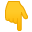 https://docs.google.com/forms/d/e/1FAIpQLSduM-syEsYvKtgtKZ2xH0S3aizdFXI6EIzRd0xMV44F0WgnAA/viewform  Μετά την ημερομηνία αυτή ΔΕΝ θα γίνουν δεκτές δηλώσεις συμμετοχής.6.ΓΕΝΙΚΑ:*Ο αγώνας θα πραγματοποιηθεί σύμφωνα με τα υγειονομικά πρωτόκολλα, τις εγκυκλίους και τις σχετικές οδηγίες των αρμοδίων Επιτροπών, Υπουργείων και της Γενικής Γραμματείας Αθλητισμού και θα υπάρχει ιατρική κάλυψη του αγώνα.* Με τη δήλωση συμμετοχής στον αγώνα παραχωρείται το δικαίωμα στους διοργανωτές να χρησιμοποιήσουν το ονοματεπώνυμο και τη φωτογραφία του αθλητή-τριας προς τα μέσα ενημέρωσης.*Θα υπάρχει Live Streaming μετάδοση από You Tube και Led Wall εντός του αγωνιστικού χώρου , ώστε να βλέπουν οι γονείς τις προσπάθειες των μικρών μας αθλητών.*Δεν θα έχει απονομές γιατί μας ενδιαφέρει κυρίως να γνωρίσουν οι μικροί μας αθλητές τα αγωνίσματα του στίβου χωρίς να τα τοποθετήσουμε στο κομμάτι του ανταγωνισμού σε αυτές τις ηλικίες.Στο ΤΕΛΟΣ των αγωνισμάτων σε όλους τους μικρούς αθλητές θα δοθεί συλλεκτικό μετάλλιο και συλλεκτικό μπλουζάκι, χυμούς και μπανάνες προσφορά των διοργανωτών.ΩΡΟΛΟΓΙΟ ΠΡΟΓΡΑΜΜΑ Η ΟΡΓΑΝΩΤΙΚΗ ΕΠΙΤΡΟΠΗΩΡΑΔΡΟΜΟΙΑΛΜΑΤΑΡΙΨΕΙΣ18:0040μ ΑΓΟΡ  2015-16ΜΗΚΟΣ ΑΓ-ΚΟΡ  2013-14VORTEX ΑΓ-ΚΟΡ 2011-1218:1540μ ΚΟΡ    2015-1618:3560μ ΑΓΟΡ   2011-1218:5060μ ΚΟΡ     2011-12ΜΗΚΟΣ ΑΓ-ΚΟΡ  2015-16VORTEX  ΑΓ-ΚΟΡ  2013-1419:0019:10100μ   ΑΜΕΑ19:3050μ ΑΓΟΡ   2013-14ΜΗΚΟΣ ΑΓ-ΚΟΡ  2011-1219:4550μ ΚΟΡ     2013-1420:0020:10600μ ΑΓΟΡ  2011-1220:30600μ ΚΟΡ     2011-12